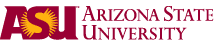 Arizona State UniversityInstitutional Biosafety CommitteeIBC #      		BSL 1, 2, 3		Project Title:      Investigators Name:      			Phone:      			Dept:       Describe revisions to original disclosure in enough detail to allow for committee review and include any pertinent safety information:Change in Scope of Work:   No   Yes  Please explain:       Change in Materials:   No   Yes  Please explain:       Please list specific cell lines and if purchasing from an outside source (e.g. ATCC), please include the product number.  Change in Biosafety Level:   No   Yes  Please explain:       Change in Lab Location:   No   Yes  Please list all lab and storage locations:       Funding Change:   No   Yes  If yes, please list:        ASU Proposal/Award #:       Other Changes:   No   Yes  Please describe:      Personnel:  Identify ALL personnel conducting the experiments (including students and staff). Specify degree, applicable training and experience including duration (e.g. 2 years), and project responsibilities.List the names of any individuals no longer involved with the experiments (these individuals will be removed from the disclosure):  By signing below, you are agreeing that all work on this project will be conducted using biosafety practices described in the CDC/NIH Publication entitled Biosafety in Medical and Biomedical Laboratories (BMBL). Additional stipulations required by the Institutional Biosafety Committee on behalf of Arizona State University will also be followed.Principal Investigator’s Signature:                                                 	Date:       Send the completed form to:  IBC, Office of Research Integrity and AssuranceBy Email:  IBC@asu.eduBy Campus Mail:   Mail Code 6111 Participant NameASURITE NameDegreeProject ResponsibilitiesPrior Experience or Training Related to these ResponsibilitiesFor IBC Use OnlyBiosafety Training VerificationFOR IBC COMMITTEE USE ONLYFOR IBC COMMITTEE USE ONLYFOR IBC COMMITTEE USE ONLYIBC Chair or DesigneeDate Approved by IBC